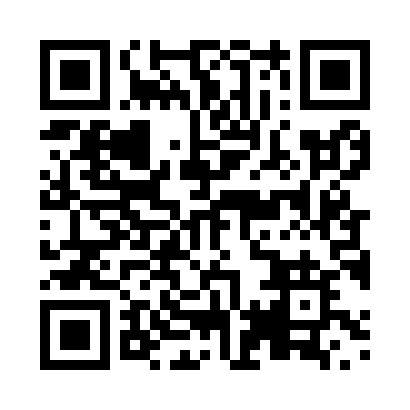 Prayer times for Brockway, New Brunswick, CanadaMon 1 Jul 2024 - Wed 31 Jul 2024High Latitude Method: Angle Based RulePrayer Calculation Method: Islamic Society of North AmericaAsar Calculation Method: HanafiPrayer times provided by https://www.salahtimes.comDateDayFajrSunriseDhuhrAsrMaghribIsha1Mon3:465:441:326:569:2111:192Tue3:475:451:336:559:2111:183Wed3:485:451:336:559:2011:174Thu3:495:461:336:559:2011:175Fri3:505:471:336:559:2011:166Sat3:515:471:336:559:1911:157Sun3:525:481:346:559:1911:148Mon3:545:491:346:559:1811:139Tue3:555:501:346:559:1811:1210Wed3:565:501:346:549:1711:1111Thu3:585:511:346:549:1711:1012Fri3:595:521:346:549:1611:0913Sat4:015:531:346:539:1511:0714Sun4:025:541:346:539:1511:0615Mon4:035:551:356:539:1411:0516Tue4:055:561:356:529:1311:0317Wed4:075:571:356:529:1211:0218Thu4:085:581:356:529:1111:0119Fri4:105:591:356:519:1010:5920Sat4:116:001:356:519:1010:5821Sun4:136:011:356:509:0910:5622Mon4:156:021:356:509:0810:5423Tue4:166:031:356:499:0710:5324Wed4:186:041:356:489:0610:5125Thu4:206:051:356:489:0410:4926Fri4:226:061:356:479:0310:4827Sat4:236:071:356:469:0210:4628Sun4:256:081:356:469:0110:4429Mon4:276:101:356:459:0010:4230Tue4:286:111:356:448:5810:4031Wed4:306:121:356:438:5710:38